AIS ASSIGNMENTOBJECTIVE: The objective of this assignment is to allow you to become more familiar with database queries, be able to analyze results, write reports and present the findings.ASSIGNMENT: Madina Company is an electronic retailer that sells consumer electronics to end users. The main purpose of the company is to establish a profitable and well-managed business while achieving increased revenues. For the first four months of 2016, the company had Net Income of $37,500. Total sales for the first four months in 2016 were $62,500. The company expects to have fixed percentage of expenses to sales of 40%. You are an accountant for Madina Company and the manager is concerned and has asked you to prepare a report regarding some questions regarding the first 4 months of 2017.  MANAGER QUESTIONS:What were the total sales for each employee for each month?Which of our products was sold most frequently?Which of our products generated the highest income?Which customer is most loyal to us and purchased more frequently?Which customer overall generated the highest income for us?INSTRUCTIONS:First, in Ms Access, you will query the database using data query language (DQL) to answer the business questions your manager has provided you, and save them to the MS Access file. Second, in MS Word, you will write a professional/well formatted report to your manager discussing the results. The report MUST be well written and should include graphs. The next page provides examples of how the report should be done.DELIVERABLES:The Access (Access file can be downloaded from my website: www.aalawadhi.com).A Word file containing the report for the manager.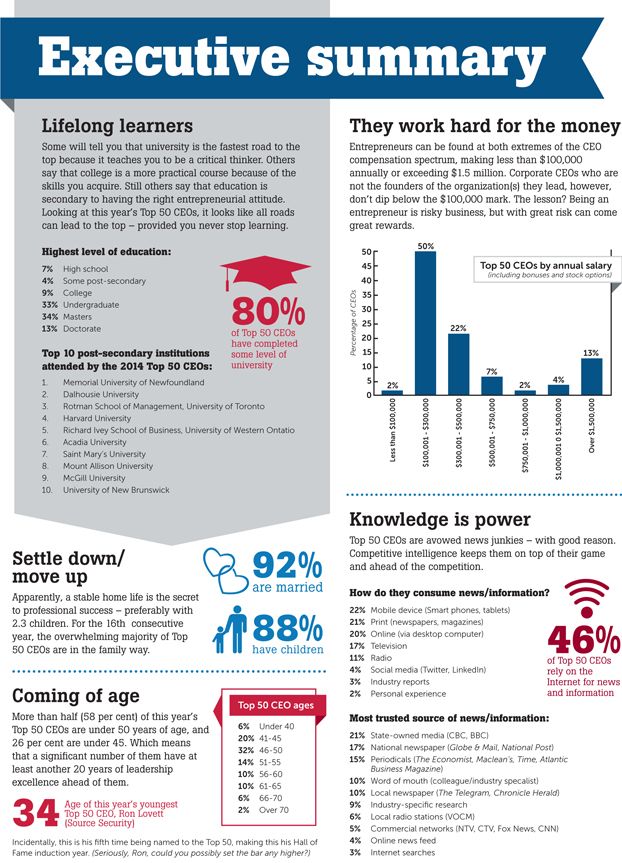 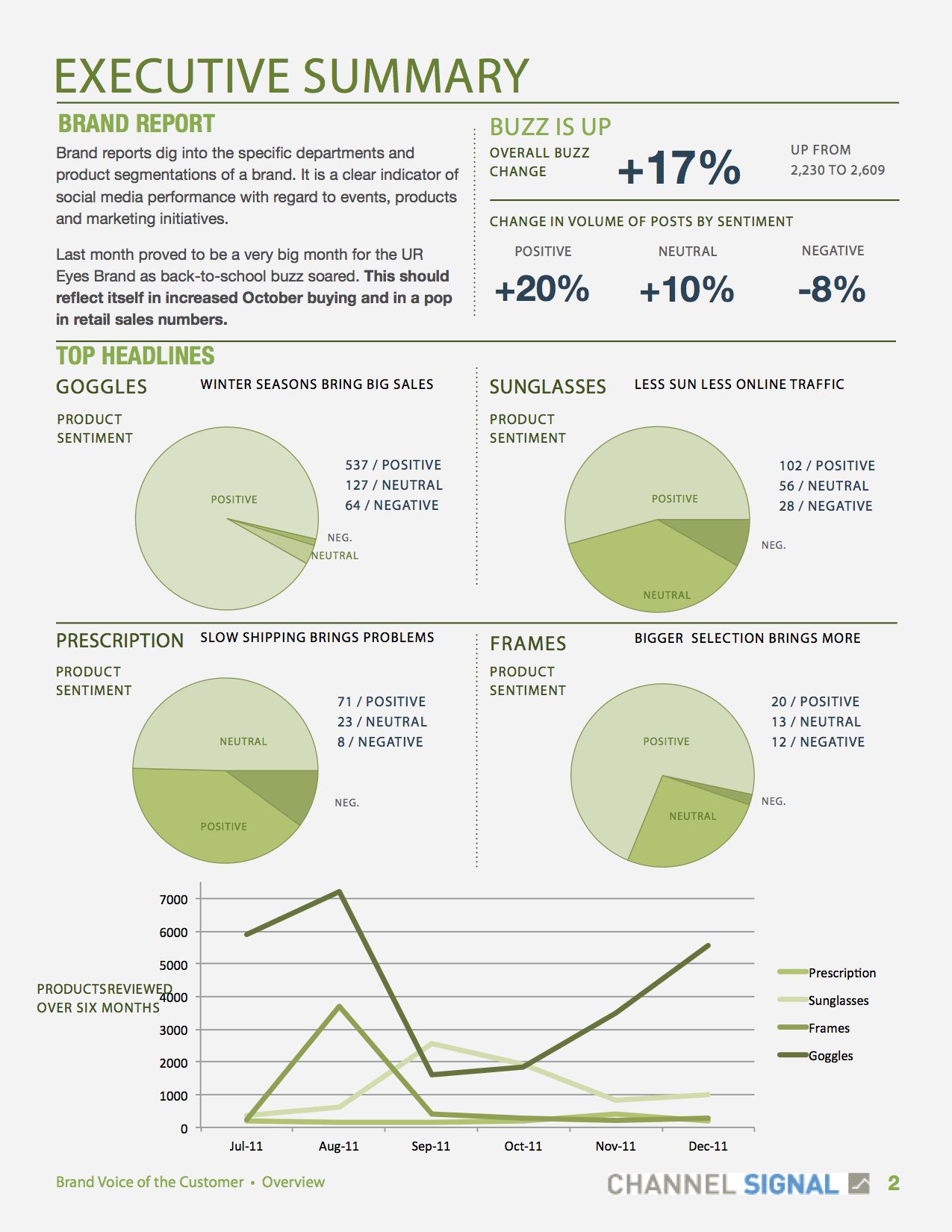 